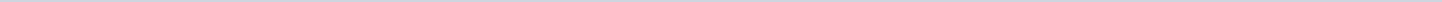 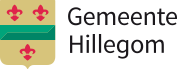 Gemeenteraad HillegomAangemaakt op:Gemeenteraad Hillegom29-03-2024 15:41Ingekomen stukken van college aan raad6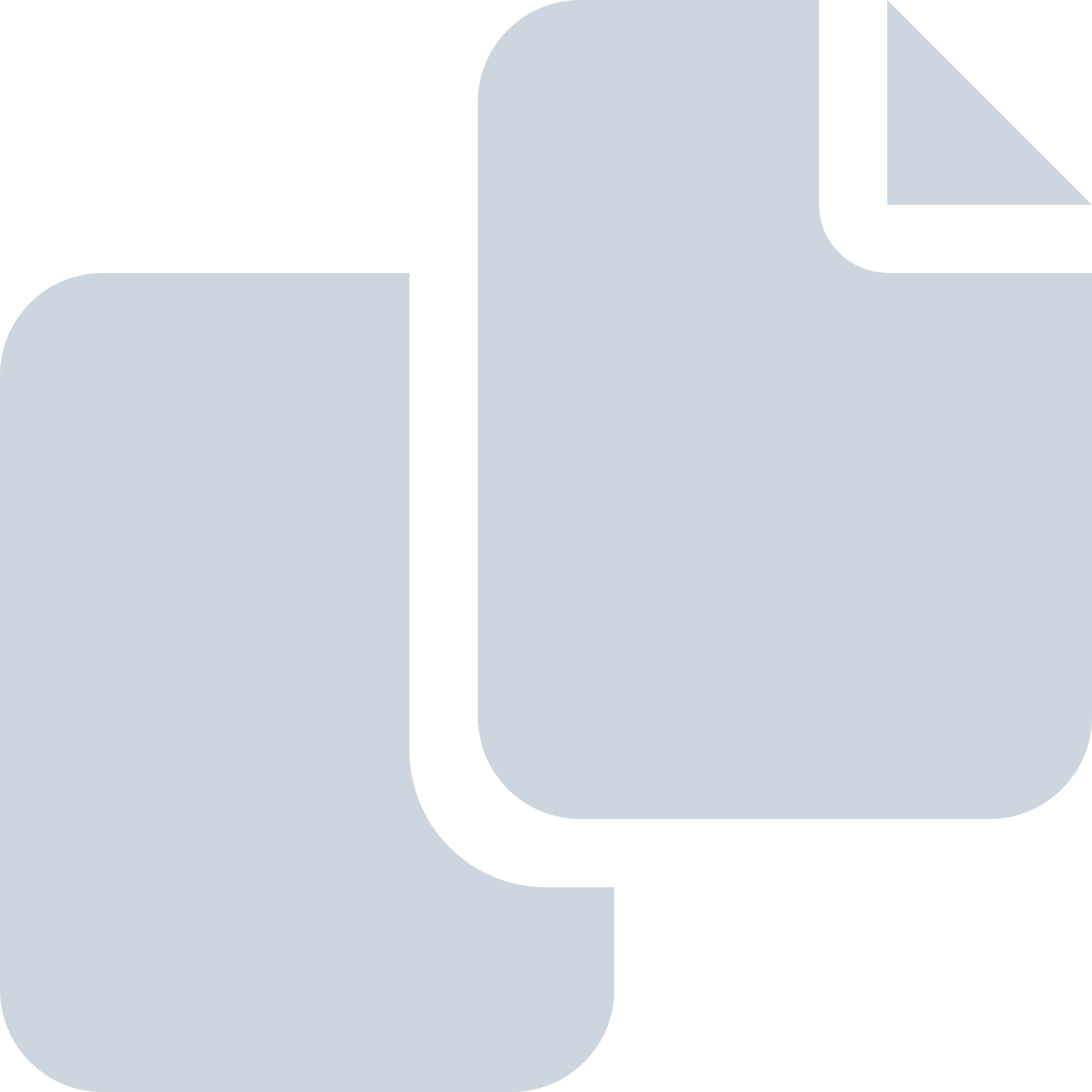 Periode: november 2022#Naam van documentPub. datumInfo1.Db01 Raadsbrief Jaarstukken Stichting EBDB 202102-11-2022PDF,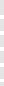 212,38 KB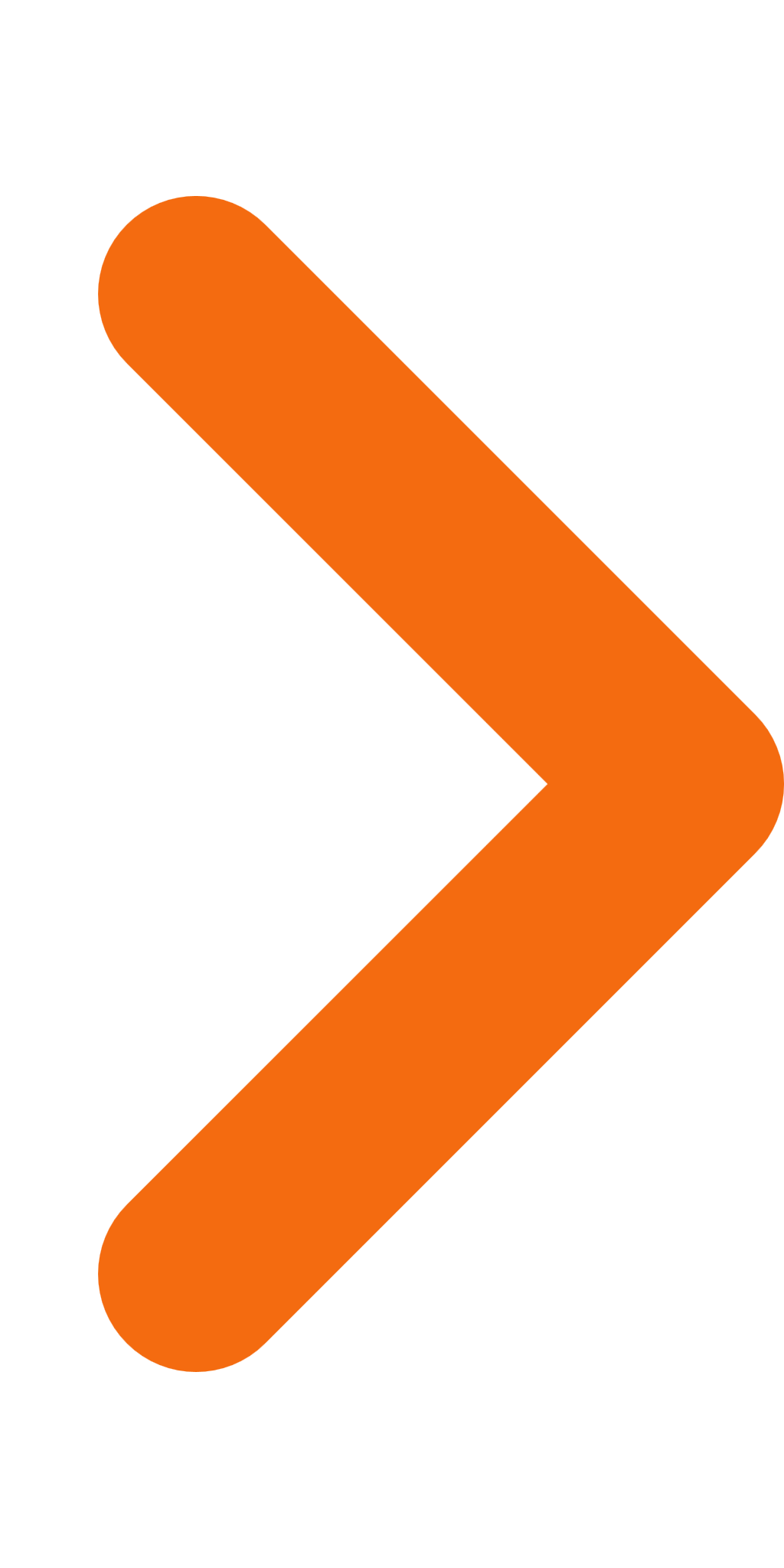 2.Db01.1 Bijlage Jaarstukken Stichting EBDB 202102-11-2022PDF,1,42 MB3.Db02 Raadsbrief ZH-PLG met bestuurlijke reactie op gebiedsindeling Kust en Duinen09-11-2022PDF,4,61 MB4.Db03 Raadsbrief Leerlingenvervoer oktober 202211-11-2022PDF,4,83 MB5.Db04 Raadsbrief Ontwikkelingen jeugdbescherming25-11-2022PDF,419,79 KB6.Db05 Raadsbrief Ambitieovereenkomst wonen, welzijn en zorg HLT30-11-2022PDF,12,61 MB